                                                 Международная Ассамблея «Каспийский диалог»  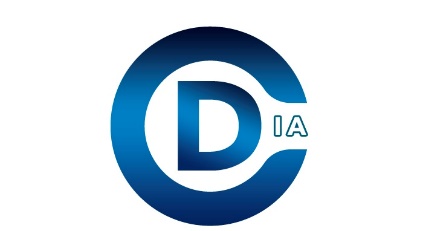 Настоящим мы подтверждаем наше согласие с Условиями участия и согласие на обработку персональных данных.  Дата заполнения_____________ Подпись__________ /__________________/ м.п.Пожалуйста, отправьте заявку в Оргкомитет МАКДи до 30 апреля 2024 года по e-mail: ndlevshina@mail.ru, ilya-levshin@inbox.ru, caspiancouncil@mail.ruКонтактные лица: Левшин Илья Сергеевич (+79996679005)www.caspiansovet.ru,http://caspiandialogue.ruЗАЯВКА на участие в очном заседании Международной Ассамблеи «Каспийский диалог» по пакету «Гость»22 октября 2024 года.ЗАЯВКА на участие в очном заседании Международной Ассамблеи «Каспийский диалог» по пакету «Гость»22 октября 2024 года.ЗАЯВКА на участие в очном заседании Международной Ассамблеи «Каспийский диалог» по пакету «Гость»22 октября 2024 года.ЗАЯВКА на участие в очном заседании Международной Ассамблеи «Каспийский диалог» по пакету «Гость»22 октября 2024 года.ЗАЯВКА на участие в очном заседании Международной Ассамблеи «Каспийский диалог» по пакету «Гость»22 октября 2024 года.ОрганизацияПочтовый и юридический адрес организации (с индексом)Фамилия, имя, отчество участника:Ученое звание, ученая степень участника:Должность в компании/организации участника:Контактная информация участника:СайтТелефоныE-mailE-mailКонтактное лицо:(тел, моб.т., эл.почта)содержание пакета участника очного заседаниясодержание пакета участника очного заседаниясодержание пакета участника очного заседаниястоимостьотметкаПакет «ГОСТЬ» включает: участие в работе всех мероприятий Форума возможность выступления (по решению программного комитета)один комплект информационных материалов  услуги информационного центра кофе-брейки обедужинПакет «ГОСТЬ» включает: участие в работе всех мероприятий Форума возможность выступления (по решению программного комитета)один комплект информационных материалов  услуги информационного центра кофе-брейки обедужинПакет «ГОСТЬ» включает: участие в работе всех мероприятий Форума возможность выступления (по решению программного комитета)один комплект информационных материалов  услуги информационного центра кофе-брейки обедужинбесплатно